ΑΝΑΚΟΙΝΩΣΗ ΓΙΑ ΤΗΝ ΟΛΟΚΛΗΡΩΣΗ ΤΗΣ ΕΓΓΡΑΦΗΣ ΤΩΝ ΝΕΟΕΙΣΑΧΘΕΝΤΩΝ ΦΟΙΤΗΤΩΝ ΓΙΑ ΤΟ ΑΚΑΔΗΜΑΙΚΟ ΕΤΟΣ 2020-2021Για λόγους διασφάλισης της υγείας, σύμφωνα και με τις σχετικές εγκυκλίους με θέμα «Μέτρα και ρυθμίσεις στο πλαίσιο της ανάγκης περιορισμού της διασποράς του κορωνοϊού», για την ολοκλήρωση της εγγραφής τους οι πρωτοετείς φοιτητές οφείλουν να αποστείλουν στη Γραμματεία του Τμήματος  ταχυδρομικά ή με υπηρεσία ταχυμεταφοράς, τα εξής επιπλέον δικαιολογητικά με ημερομηνία αποστολής μέχρι και την Τρίτη 6 Οκτωβρίου 2020 στη Γραμματεία του Τμήματος Οικονομικών Επιστημών :Εκτυπωμένη και υπογεγραμμένη την Αίτηση Εγγραφής, την οποία υπέβαλαν στην ηλεκτρονική πλατφόρμα των εγγραφών και η οποία περιλαμβάνει μοναδικό Αριθμό Πρωτοκόλλου. Εάν για οποιονδήποτε λόγο έγινε λανθασμένη καταχώρηση των προσωπικών στοιχείων τους στο σύστημα, υπάρχει η δυνατότητα διόρθωσης των στοιχείων αυτών κατόπιν επικοινωνίας με τη Γραμματεία.  Υπογεγραμμένο Έντυπο Επικαιροποίησης Προσωπικών Στοιχείων Φοιτητή (Α7α)  https://www.uoi.gr/ekpaideysi/entypa-grammateion/ Ευκρινές φωτοαντίγραφο της Αστυνομικής Ταυτότητας (και τις 2 όψεις) του πρωτοετή φοιτητή (δε χρειάζεται επικύρωση).Μία (1) φωτογραφία του φοιτητή, τύπου Αστυνομικής Ταυτότητας.Η Διεύθυνση αποστολής είναι:ΤΜΗΜΑ ΟΙΚΟΝΟΜΙΚΩΝ ΕΠΙΣΤΗΜΩΝΜΕΤΑΒΑΤΙΚΟ ΚΤΙΡΙΟ(1ος όροφος)ΠΑΝΕΠΙΣΤΗΜΙΟΥΠΟΛΗ ΔΟΥΡΟΥΤΗΣΤ.Κ. 45110 ▪ ΙωάννιναΜόνο για λόγους εξαιρετικής ανάγκης θα επιτραπεί αυτοπρόσωπη παρουσία (ή άλλου εξουσιοδοτημένου προσώπου), κατόπιν επικοινωνίας με τη Γραμματεία του Τμήματος στο 2651007498 και 2651007497, προκειμένου να υπάρξει ραντεβού για την προσέλευση ενός μόνο ατόμου για εγγραφή στο Τμήμα.Από τη Γραμματεία του Τμήματος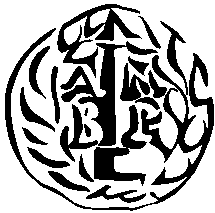 ΠΑΝΕΠΙΣΤΗΜΙΟ ΙΩΑΝΝΙΝΩΝΣΧΟΛΗ ΟΙΚΟΝΟΜΙΚΩΝ ΚΑΙ ΚΟΙΝΩΝΙΚΩΝ ΕΠΙΣΤΗΜΩΝΤΜΗΜΑ ΟΙΚΟΝΟΜΙΚΩΝ ΕΠΙΣΤΗΜΩΝe-mail: gramecon@cc.uoi.gr